NOME E SOBRENOMEEndereço, n°  BairroCEP  Cidade  Estado               Telefones  e-mail Idade  Nacionalidade OBJETIVO: Auxiliar de enfermagemRESUMO DE QUALIFICAÇÕES Profissional com formação em Técnico de Enfermagem. Com mais de 4 anos de experiência no cuidado de idosos, incluindo casa de repouso e clínica psiquiátrica. EXPERIÊNCIA PROFISSIONAL 01/2020 a 01/2023  	Nome da Empresa  	 	 	Empresa de xxxxx porte do segmento de xxxxxxx.  	 	 	              Cargo: Técnico de enfermagemColeta de exames e aplicação de vacinas;Controle de materiais médicos.01/2018 a 01/2020  	Nome da Empresa  	 	 	Empresa de xxxxx porte do segmento de xxxxxxx.  	 	 	Cargo: Técnico de enfermagemColeta de exames e aplicação de vacinas;Organização da documentação dos pacientes.FORMAÇÃO ACADÊMICA Curso Técnico em Enfermagem - concluído em xx/xxxx Nome da Instituição - SIGLAFORMAÇÃO COMPLEMENTAR Especialização em Enfermagem Gerontológica e Geriátrica – concluído em xx/xxxxNome da Instituição - SIGLAINFORMÁTICA Conhecimentos no Pacote Office e Internet. 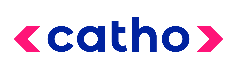 Modelo de currículo para técnico em enfermagem 